КОНТРОЛЬНО – ОЦЕНОЧНЫЕ СРЕДСТВАпромежуточной аттестации в форме дифференцированного зачетаОса, 2021 г.СПЕЦИФИКАЦИЯ КОСНазначениеКонтрольно - оценочные  средства (далее КОС) предназначены для контроля и оценки образовательных достижений обучающихся, осваивающих программу ПД.01 Математика. В результате освоения ПД.01 Математика студент по специальности СПО 13.02.07 Электроснабжение (по отраслям) должен достичь  следующих результатов:личностных:метапредметных:предметных:Нормативно-методические основания разработки КОСКонтрольно-оценочные средства для промежуточной аттестации составлены в соответствии: ФГОС  СПО по специальности 13.02.07 Электроснабжение (по отраслям) утвержденного приказом Министерства образования и науки Российской Федерации от 22.12.2017 № 49403; ППССЗ, учебным планом специальности 13.02.07 Электроснабжение (по отраслям); Рабочей программы ПД.01 Математика Положение о текущем контроле успеваемости и промежуточной аттестации обучающихся, утвержденном  Приказ № 30-Д от 14.02.2019;Макетом КОС колледжа директором колледжа Ждановских И.А. от 02.09.2019.Объекты оценивания СтруктураДифференцированный зачет состоит из 2-х частей, теоретической и практической. Задание первой части проверяет теоретические знания обучающихся, приобретенные в процессе изучения материала на учебных занятиях и самостоятельной работы студентов дома.  Практическая часть содержит 3 задания, которые  не требуют громоздких вычислений, сложных преобразований и нестандартных умозаключений. Для их решения достаточно уметь использовать основные определения, владеть минимальным набором формул и алгоритмов. Задания первой и второй части охватывают весь изученный материал первого полугодия по темам № 1 Развитие понятия о числе; № 2 Корни, степени, логарифмы; № 3 Основы тригонометрии.Принципы отбора содержанияПринцип отбора содержания ориентирован на требования к результатам освоения учебной дисциплины ПД.01 Математика, представленным в соответствии с ФГОС СПО специальности 13.02.07 Электроснабжение (по отраслям) и рабочей программой дисциплины.Условия проведения Инструкция для проведения промежуточной аттестации обучающихся  на втором курсе в форме дифференциального зачета по дисциплине математика: Дифференцированный  зачет  проводится  в  устно-письменной  форме  в  объеме рабочей программы в соответствии с учебным планом. Студенты  за  месяц  до  проведения  зачета  получают  перечень теоретических  вопросов  и  примерные практические задания,  по которым будет проводиться дифференцированный зачет. Дифференцированный  зачет  проводится  на  последнем  занятии  по  дисциплине  и является формой аттестации. В  начале  занятия  студенты  берут  билет  с  одним теоретическим вопросом  и  четырьмя  практическими заданиями и готовятся в течении 45 минут. Все записи ведутся на листочках и сдаются на проверку после устного ответа на теоретический вопрос. Устный ответ обучающегося по теоретическому вопросу оценивается сразу исходя из критериев оценки, задания практического характера оцениваются после проверки преподавателем предоставленного решения на учебном занятии или после него в зависимости от времени. При возникновении спорной оценки, преподаватель учитывает текущие оценки по предмету. Во время подготовки вопросов зачета разрешается пользоваться своим конспектом, справочным материалом: таблицы тригонометрических функций, таблицы производных, таблицы интегралов и калькулятором.Ответ оценивается преподавателем в соответствии с критериями, информация о которых заранее доводится до сведения студента.неразрешенными  пособиями  и  различного  рода  записями,  могут  даваться  другие  или дополнительные задания. Система и критерии оценивания  Контрольно-оценочные средства дифференцированного зачета состоят из 10 вариантов сгруппированных заданий по темам, изученным в первом полугодии учебного года. Каждый вариант содержит один теоретический вопрос и четыре практических задания. Каждое задание оценивается по пятибалльной системе, а именно: В 5 баллов оценивается полный ответ на теоретический вопрос, который показывает прочные знания, владение математическими терминами, умение пользоваться справочным материалом, умение применять эти знания на практике, умение устанавливать внутрипредметные и межпредметные связи, творчески применять полученные знания, владение монологической речью, логичностью и последовательностью ответа. Обязательным условие является выполнение практических заданий в полном объеме.В 4 балла оценивается  ответ на вопрос и выполнение практических заданий, показывающий достаточные знания по предмету, владение математическими терминами, умение использовать справочный материал,  владение речью. А также выполнение практического задания. Допускаются несколько неточностей в ответе и наводящие вопросы преподавателя при решении практического задания.В 3 балла оценивается ответ, свидетельствующий в основном о математических знаниях, но отличающийся недостаточной глубиной и полнотой раскрытия теоретических вопросов, недостаточным умением приводить примеры и решать практические задания, недостаточной логичностью и последовательностью в изложении материала. Обязательным условием является выполнение одного практического задания.В 2 балла  оценивается ответ, обнаруживающий незнание основных вопросов теории, неумение пользоваться справочным материалом, отсутствием навыков решения практических заданий, неумением давать аргументированные ответы.Перевод набранных баллов в оценку осуществляется по следующим критериям:16 – 20 баллов – «5»12 – 15 баллов – «4»8 – 11 баллов - «3»7 баллов и менее – «2»ВАРИАНТЫ ОЦЕНОЧНЫХ СРЕДСТВВАРИАНТ 11 частьДействительные числа. Основные понятия действительных чисел. Действия над числами. Основные свойства.2 частьВыполните сложение и вычитание комплексных чисел: Вычислите      Выразите в градусах и отметьте точку на числовой окружности  . Определите знак .ВАРИАНТ 21 частьТригонометрическая окружность.2 частьНайти значение выражения  .Вычислите      Выразите в радианах и отметьте точку на числовой окружности  . Определите знак .ВАРИАНТ 31 частьКомплексные числа. Основные понятия комплексных чисел. Действия над числами. Основные свойства. 2 частьНайдите значения выражения   .Вычислите      Вычислить, представив аргумент в виде разности  .ВАРИАНТ 41 частьТригонометрические функции. Основные формулы.2 частьВыполните действия над комплексными числами   Вычислите      -2Определите знак выражения , если  ВАРИАНТ 51 частьТригонометрические функции. Основные свойства.2 частьНайти значение выражения .Вычислите      Вычислите  , если ВАРИАНТ 61 частьТригонометрические функции. Формулы приведения.частьИзобразите на плоскости заданные комплексные числа Z1 = 4i;              Z2 = 3 + i;   Z4= - 2 -5i.Вычислить      .Вычислите, используя формулы приведения.ВАРИАНТ 71 частьПонятие логарифм.  Логарифм числа Основные логарифмические тождества2 частьВыяснить каким числом (рациональным или иррациональным) является числовое значение выражения  .Вычислите (2 + 3i)(5 – 7i),Вычислите      .ВАРИАНТ 81 частьАрифметический корень натуральной степени. Понятие корня натуральной степени из числа и их свойства. 2 частьВыполните деление комплексных чисел  Вычислить      Вычислить  .ВАРИАНТ 91 частьПонятие степени с рациональными показателями. Основные свойства степеней с рациональными показателями. 2 частьВыполните сложение комплексных чисел   (2 + 3i)+(5 – 7i),Вычислить      .Вычислить  .ВАРИАНТ 101 частьКвадратный корень. Арифметический квадратный корень. Основные свойства корней. Действия с квадратными корнями.2 частьНайдите значение выражения 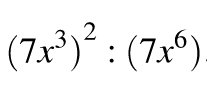 Вычислить      .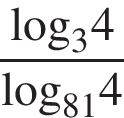 Решить тригонометрическое  уравнение  .ЭТАЛОНЫ ОТВЕТОВВАРИАНТ 1Действительные числа. Основные понятия действительных чисел. Действия над числами. Основные свойства.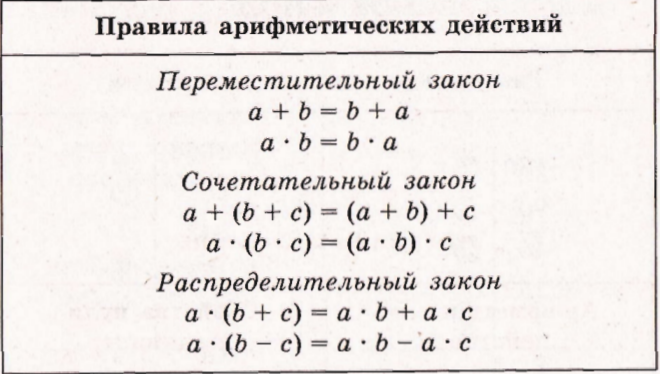 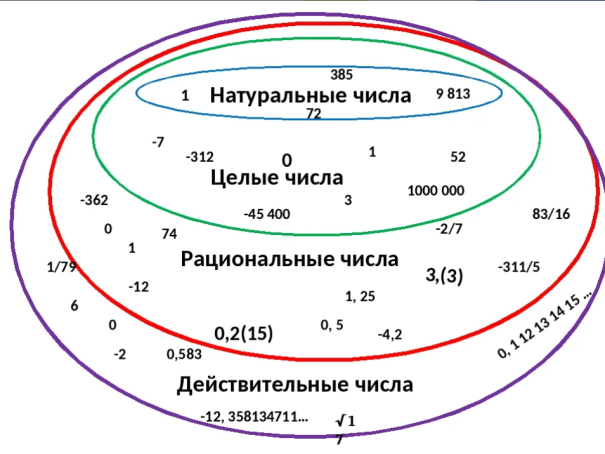 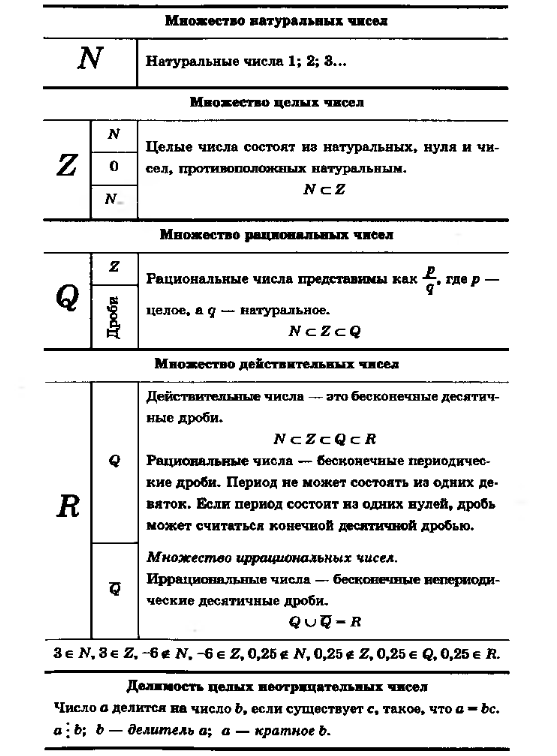 ВАРИАНТ 2Тригонометрическая окружность.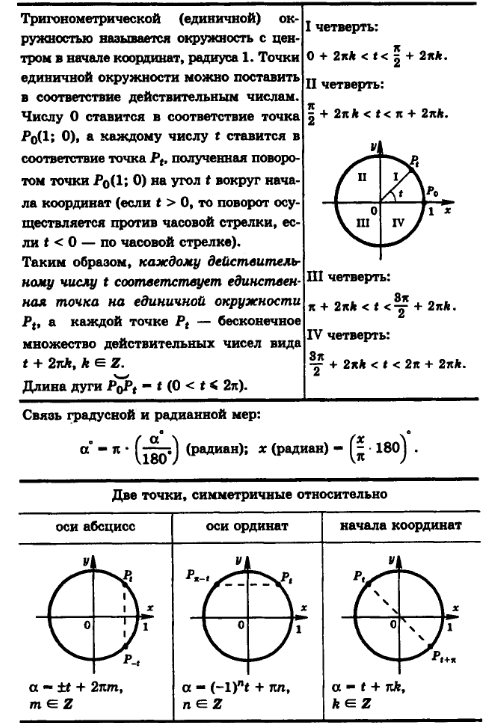 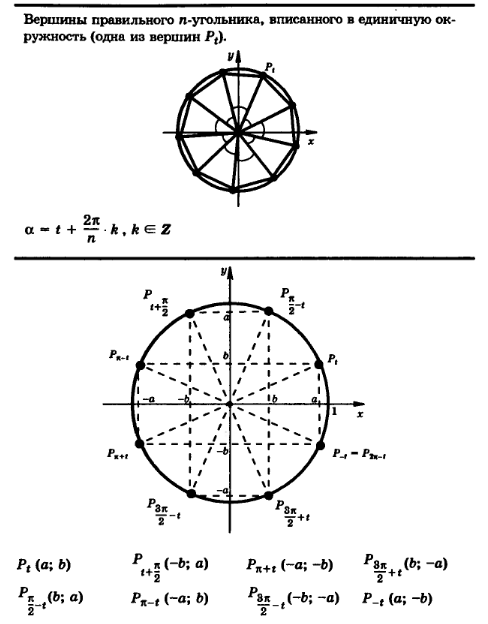 ВАРИАНТ 3Комплексные числа. Основные понятия комплексных чисел. Действия над числами. Основные свойства. Комплексные числа - числа вида Z = a + ib, где a,b – вещественные числа, а i =  - мнимая единица (i2 = −1). Множество комплексных чисел обозначается C.	Действительные числа a и b комплексного числа Z = a + ib, называются действительной и мнимой частью числа z и обозначаются, соответственно, 	Два комплексных числа z1=a + ib и z2=c + id называются равными в том и только том случае, если a = c, b = d.Запись Z=a + ib называют алгебраической формой комплексного числа z.Числа Z=a + ib и =a − ib называют комплексно сопряженными. 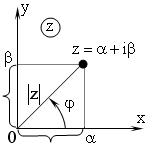 Геометрическое представление комплексного числа	Если рассмотреть плоскость с прямоугольной системой координат, то любому комплексному числу z = a + ib можно сопоставить точку на этой плоскости с соответствующими координатами (a;b), и радиус-вектор R комплексного числа, т.е. вектор, соединяющий начало координат с точкой на плоскости, соответствующей числу (рис. 1). Данная плоскость называется комплексной. Действительные числа располагаются на горизонтальной (вещественной) оси, мнимые части – на вертикальной (мнимой) оси. - модуль комплексного числа - расстояние от начала координат до соответствующей точки комплексной плоскости. Попросту говоря, модуль – это длина радиус-вектора. , где - аргумент комплексного числа.Действия над комплексными числами в алгебраической форме.Сложение:				Z1 + Z2 = (a+ib)+(c+id) = (a+c) + (b+d)i.Вычитание:				Z1 - Z2 = (a+ib)-(c+id) = (a-c) + (b-d)i.Умножение:				Z1 · Z2 = (a+ib)(c+id)=(ac − bd)+(ad + cb)i.Деление: 				.Умножение на сопряженное:	Z · =(a + bi)(a  -bi)= a2 –b2i2= a2 – b2·(-1) = a2 + b2 – квадрат суммыВАРИАНТ 4Тригонометрические функции. Основные формулы.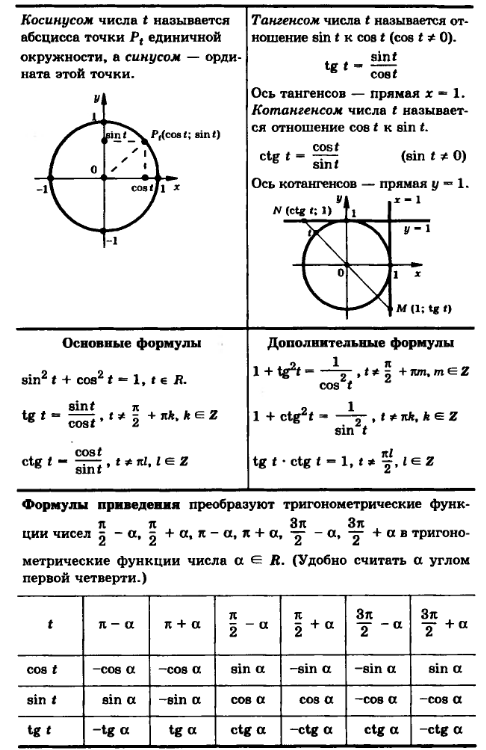 ВАРИАНТ 5Тригонометрические функции. Основные свойства.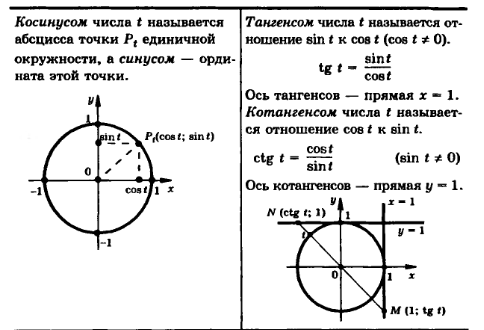 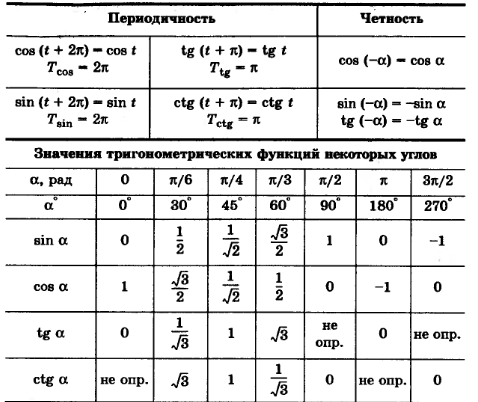 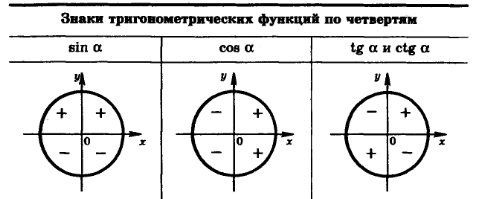 ВАРИАНТ 6Тригонометрические функции. Формулы приведения.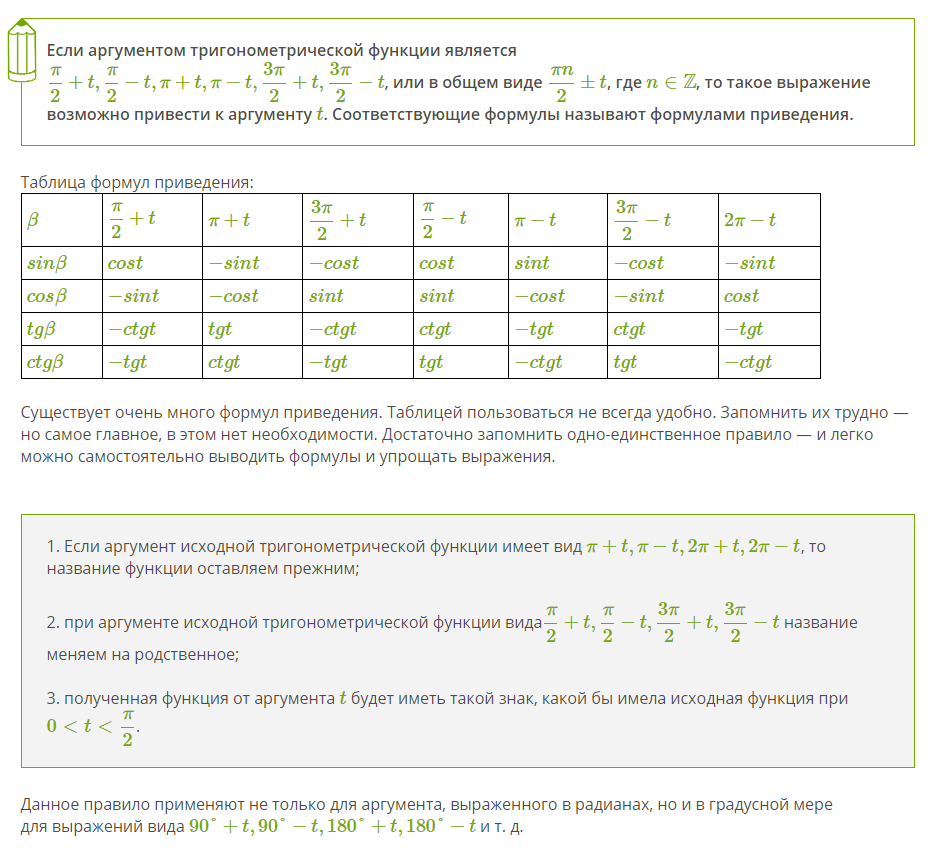 Схема получения формул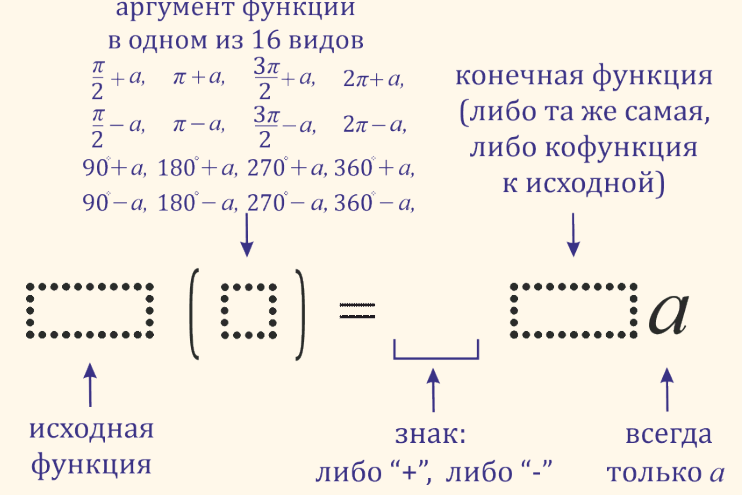 ВАРИАНТ 7Понятие логарифм.  Логарифм числа Основные логарифмические тождества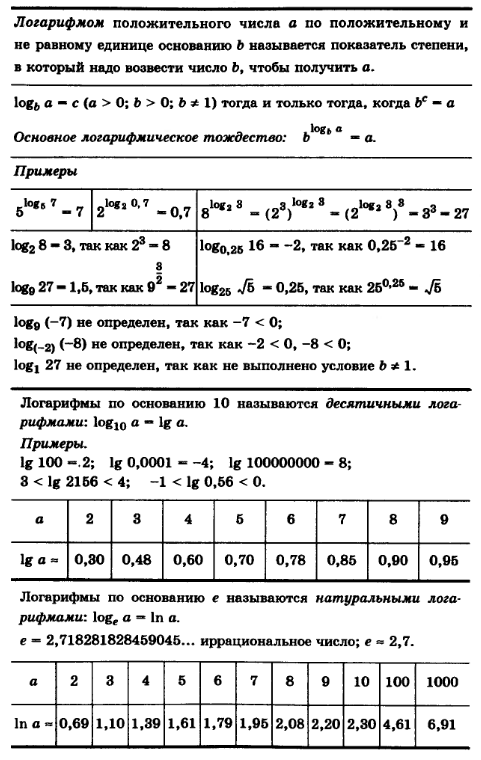 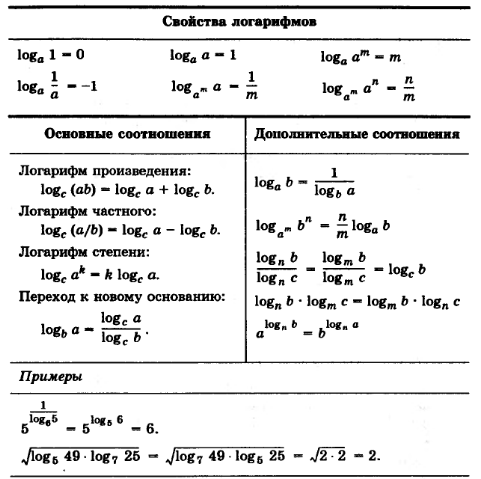 ВАРИАНТ 8Арифметический корень натуральной степени. Понятие корня натуральной степени из числа и их свойства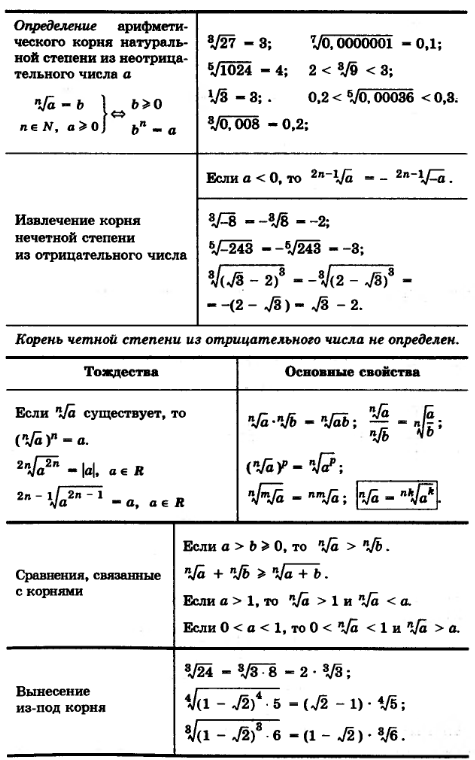 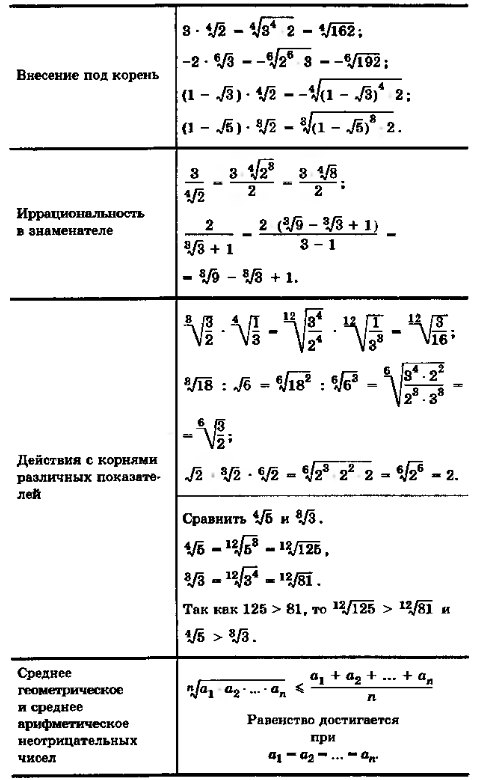 
ВАРИАНТ 9Понятие степени с рациональными показателями. Основные свойства степеней с рациональными показателями. 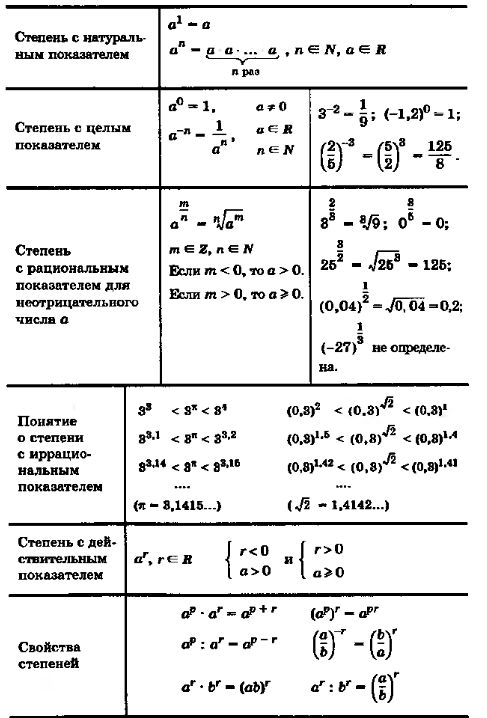 ВАРИАНТ 10Квадратный корень. Арифметический квадратный корень. Основные свойства корней. Действия с квадратными корнями.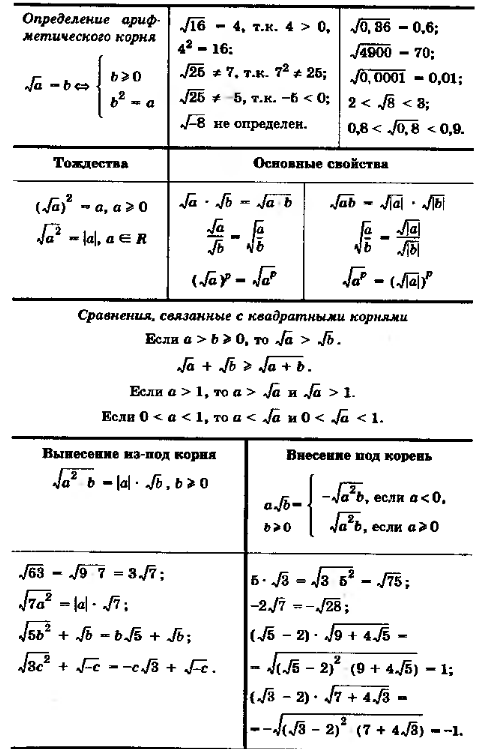 СОГЛАСОВАНОна заседании цикловой методической комиссииУТВЕРЖДАЮ                                 /Протокол   №  ________                      «____»     _____________  20 ___ гПредседатель                        _________________/________________«____»   ____________  20 ___ гНаименование УД, МДКПД.01 МатематикаНаименование УД, МДКиндекс и название УД, МДКУчебный цикл ОПОП0.00 ОбщеобразовательныйУчебный цикл ОПОПиндекс, наименование цикла дисциплин, МДК, ГруппаЭС-21-14Специальность/профессия13.02.07 Электроснабжение (по отраслям)Специальность/профессиякод наименование в соответствии с ФГОСКвалификация ТехникКвалификация наименование квалификации специалиста среднего звена профессионального образованияПрофиль ТехнологическийПрофиль наименование профиля профессионального образованияФорма обучения Очная Форма обучения очная, заочная, очно-заочнаяРазработчикВысокова Нина Фадеевна РазработчикФИО, должность ученая степень, званиеТехнический эксперт Технический эксперт ФИО, должность, ученая степень, званиеЛ-1сформированность представлений о математике как универсальном языке науки, средстве моделирования явлений и процессов, идеях и методах математики;Л-2понимание значимости математики для научно-технического прогресса, сформированность отношения к математике как к части общечеловеческой культуры через знакомство с историей развития математики, эволюцией математических идей;Л-3развитие логического мышления, пространственного воображения, алгоритмической культуры, критичности мышления на уровне, необходимом длябудущей профессиональной деятельности, для продолжения образования исамообразования;Л-4овладение математическими знаниями и умениями, необходимыми в повседневной жизни, для освоения смежных естественно-научных дисциплин идисциплин профессионального цикла, для получения образования в областях, не требующих углубленной математической подготовки;Л-5готовность и способность к образованию, в том числе самообразованию, на протяжении всей жизни; сознательное отношение к непрерывному образованию как условию успешной профессиональной и общественной деятельности;Л-6готовность и способность к самостоятельной творческой и ответственнойдеятельности;Л-7готовность к коллективной работе, сотрудничеству со сверстниками в образовательной, общественно полезной, учебно-исследовательской, проектной идругих видах деятельности;Л-8отношение к профессиональной деятельности как возможности участия в решении личных, общественных, государственных, общенациональных проблем;М-1умение самостоятельно определять цели деятельности и составлять планы деятельности; самостоятельно осуществлять, контролировать и корректировать деятельность; использовать все возможные ресурсы для достиженияпоставленных целей и реализации планов деятельности; выбирать успешныестратегии в различных ситуациях;М-2умение продуктивно общаться и взаимодействовать в процессе совместнойдеятельности, учитывать позиции других участников деятельности, эффективно разрешать конфликты;М-3владение навыками познавательной, учебно-исследовательской и проектнойдеятельности, навыками разрешения проблем; способность и готовность к самостоятельному поиску методов решения практических задач, применениюразличных методов познания;М-4готовность и способность к самостоятельной информационно-познавательнойдеятельности, включая умение ориентироваться в различных источникахинформации, критически оценивать и интерпретировать информацию, получаемую из различных источников;М-5владение языковыми средствами: умение ясно, логично и точно излагать свою точку зрения, использовать адекватные языковые средства;М-6владение навыками познавательной рефлексии как осознания совершаемыхдействий и мыслительных процессов, их результатов и оснований, границ своего знания и незнания, новых познавательных задач и средств для их достижения;М-7целеустремленность в поисках и принятии решений, сообразительность иинтуиция, развитость пространственных представлений; способность воспринимать красоту и гармонию мира;П-1сформированность представлений о математике как части мировой культуры и месте математики в современной цивилизации, способах описания явленийреального мира на математическом языке;П-2сформированность представлений о математических понятиях как важнейших математических моделях, позволяющих описывать и изучать разные процессы и явления; понимание возможности аксиоматического построения математических теорий;П-3владение методами доказательств и алгоритмов решения, умение их применять, проводить доказательные рассуждения в ходе решения задач;П-4владение стандартными приемами решения рациональных и иррациональных,показательных, степенных, тригонометрических уравнений и неравенств, их систем; использование готовых компьютерных программ, в том числе для поиска пути решения и иллюстрации решения уравнений и неравенств;П-5сформированность представлений об основных понятиях математическогоанализа и их свойствах, владение умением характеризовать поведение функций, использование полученных знаний для описания и анализа реальных зависимостей;П-6владение основными понятиями о плоских и пространственных геометрических фигурах, их основных свойствах; сформированность умения распознавать геометрические фигуры на чертежах, моделях и в реальном мире; применение изученных свойств геометрических фигур и формул для решения геометрических задач и задач с практическим содержанием;П-7сформированность представлений о процессах и явлениях, имеющих вероятностный характер, статистических закономерностях в реальном мире, основных понятиях элементарной теории вероятностей; умений находить и оценивать вероятности наступления событий в простейших практических ситуациях и основные характеристики случайных величин;П-8владение навыками использования готовых компьютерных программ при решении задач.№ заданияв ОСРезультаты обучения  Результаты обучения  Результаты обучения  Результаты обучения  Результаты обучения  Результаты обучения  Результаты обучения  Результаты обучения  № заданияв ОСЛ-1Л-2Л-3Л-4Л-5Л-6Л-7Л-81 задание2 задание№ заданияв ОСРезультаты обучения  Результаты обучения  Результаты обучения  Результаты обучения  Результаты обучения  Результаты обучения  Результаты обучения  № заданияв ОСМ-1М-2М-3М-4М-5М-6М-71 задание2 задание№ заданияв ОСРезультаты обучения  Результаты обучения  Результаты обучения  Результаты обучения  Результаты обучения  Результаты обучения  Результаты обучения  Результаты обучения  № заданияв ОСП-1П-2П-3П-4П-5П-6П-7П-81 задание2 заданиеИНСТРУКЦИЯ ИНСТРУКЦИЯ Назначение работыОпределение  соответствия уровня и качества подготовки студентов требованиям федерального  государственного образовательного стандарта среднего профессионального образования; Определение полноты и прочности теоретических и практических знаний по предмету;Определение сформированности умений применять полученные теоретические знания при  выполнении практических заданий.Структура работыФорма проведения промежуточной аттестации -  дифференцированный зачет Дифференцированные зачет состоит из 2-х частей (1 часть – теоретический вопрос, 2 часть – 3  практических задания), которые проверяют знания и умения и сформулированы как задания, имеющие модельный ответ. Условия выполнения работыМесто выполнения задания:  кабинет математики, № 30 Обучающемуся не разрешается перемещаться по аудитории, разговаривать;  если у обучающегося возник вопрос, ему необходимо поднять руку и дождаться, когда подойдет преподаватель.Расходные материалы: вариант задания, справочные материалы.Оборудование: ручка, карандаш, чертежные инструменты, калькулятор.Максимальное  время выполнения заданий –    45 минут Система оцениванияКаждое задание оценивается максимум в 5 баллов.Баллы, полученные за все выполненные задания, суммируются. Максимальное количество баллов за выполнение всех заданий составляет 20 баллов.Критерии  оценкиИНСТРУКЦИЯ ИНСТРУКЦИЯ Назначение работыОпределение  соответствия уровня и качества подготовки студентов требованиям федерального  государственного образовательного стандарта среднего профессионального образования; Определение полноты и прочности теоретических и практических знаний по предмету;Определение сформированности умений применять полученные теоретические знания при  выполнении практических заданий.Структура работыФорма проведения промежуточной аттестации -  дифференцированный зачет Дифференцированные зачет состоит из 2-х частей (1 часть – теоретический вопрос, 2 часть – 3  практических задания), которые проверяют знания и умения и сформулированы как задания, имеющие модельный ответ. Условия выполнения работыМесто выполнения задания:  кабинет математики, № 30 Обучающемуся не разрешается перемещаться по аудитории, разговаривать;  если у обучающегося возник вопрос, ему необходимо поднять руку и дождаться, когда подойдет преподаватель.Расходные материалы: вариант задания, справочные материалы.Оборудование: ручка, карандаш, чертежные инструменты, калькулятор.Максимальное  время выполнения заданий –    45 минут Система оцениванияКаждое задание оценивается максимум в 5 баллов.Баллы, полученные за все выполненные задания, суммируются. Максимальное количество баллов за выполнение всех заданий составляет 20 баллов.Критерии  оценкиИНСТРУКЦИЯ ИНСТРУКЦИЯ Назначение работыОпределение  соответствия уровня и качества подготовки студентов требованиям федерального  государственного образовательного стандарта среднего профессионального образования; Определение полноты и прочности теоретических и практических знаний по предмету;Определение сформированности умений применять полученные теоретические знания при  выполнении практических заданий.Структура работыФорма проведения промежуточной аттестации -  дифференцированный зачет Дифференцированные зачет состоит из 2-х частей (1 часть – теоретический вопрос, 2 часть – 3  практических задания), которые проверяют знания и умения и сформулированы как задания, имеющие модельный ответ. Условия выполнения работыМесто выполнения задания:  кабинет математики, № 30 Обучающемуся не разрешается перемещаться по аудитории, разговаривать;  если у обучающегося возник вопрос, ему необходимо поднять руку и дождаться, когда подойдет преподаватель.Расходные материалы: вариант задания, справочные материалы.Оборудование: ручка, карандаш, чертежные инструменты, калькулятор.Максимальное  время выполнения заданий –    45 минут Система оцениванияКаждое задание оценивается максимум в 5 баллов.Баллы, полученные за все выполненные задания, суммируются. Максимальное количество баллов за выполнение всех заданий составляет 20 баллов.Критерии  оценкиИНСТРУКЦИЯ ИНСТРУКЦИЯ Назначение работыОпределение  соответствия уровня и качества подготовки студентов требованиям федерального  государственного образовательного стандарта среднего профессионального образования; Определение полноты и прочности теоретических и практических знаний по предмету;Определение сформированности умений применять полученные теоретические знания при  выполнении практических заданий.Структура работыФорма проведения промежуточной аттестации -  дифференцированный зачет Дифференцированные зачет состоит из 2-х частей (1 часть – теоретический вопрос, 2 часть – 3  практических задания), которые проверяют знания и умения и сформулированы как задания, имеющие модельный ответ. Условия выполнения работыМесто выполнения задания:  кабинет математики, № 30 Обучающемуся не разрешается перемещаться по аудитории, разговаривать;  если у обучающегося возник вопрос, ему необходимо поднять руку и дождаться, когда подойдет преподаватель.Расходные материалы: вариант задания, справочные материалы.Оборудование: ручка, карандаш, чертежные инструменты, калькулятор.Максимальное  время выполнения заданий –    45 минут Система оцениванияКаждое задание оценивается максимум в 5 баллов.Баллы, полученные за все выполненные задания, суммируются. Максимальное количество баллов за выполнение всех заданий составляет 20 баллов.Критерии  оценкиИНСТРУКЦИЯ ИНСТРУКЦИЯ Назначение работыОпределение  соответствия уровня и качества подготовки студентов требованиям федерального  государственного образовательного стандарта среднего профессионального образования; Определение полноты и прочности теоретических и практических знаний по предмету;Определение сформированности умений применять полученные теоретические знания при  выполнении практических заданий.Структура работыФорма проведения промежуточной аттестации -  дифференцированный зачет Дифференцированные зачет состоит из 2-х частей (1 часть – теоретический вопрос, 2 часть – 3  практических задания), которые проверяют знания и умения и сформулированы как задания, имеющие модельный ответ. Условия выполнения работыМесто выполнения задания:  кабинет математики, № 30 Обучающемуся не разрешается перемещаться по аудитории, разговаривать;  если у обучающегося возник вопрос, ему необходимо поднять руку и дождаться, когда подойдет преподаватель.Расходные материалы: вариант задания, справочные материалы.Оборудование: ручка, карандаш, чертежные инструменты, калькулятор.Максимальное  время выполнения заданий –    45 минут Система оцениванияКаждое задание оценивается максимум в 5 баллов.Баллы, полученные за все выполненные задания, суммируются. Максимальное количество баллов за выполнение всех заданий составляет 20 баллов.Критерии  оценкиИНСТРУКЦИЯ ИНСТРУКЦИЯ Назначение работыОпределение  соответствия уровня и качества подготовки студентов требованиям федерального  государственного образовательного стандарта среднего профессионального образования; Определение полноты и прочности теоретических и практических знаний по предмету;Определение сформированности умений применять полученные теоретические знания при  выполнении практических заданий.Структура работыФорма проведения промежуточной аттестации -  дифференцированный зачет Дифференцированные зачет состоит из 2-х частей (1 часть – теоретический вопрос, 2 часть – 3  практических задания), которые проверяют знания и умения и сформулированы как задания, имеющие модельный ответ. Условия выполнения работыМесто выполнения задания:  кабинет математики, № 30 Обучающемуся не разрешается перемещаться по аудитории, разговаривать;  если у обучающегося возник вопрос, ему необходимо поднять руку и дождаться, когда подойдет преподаватель.Расходные материалы: вариант задания, справочные материалы.Оборудование: ручка, карандаш, чертежные инструменты, калькулятор.Максимальное  время выполнения заданий –    45 минут Система оцениванияКаждое задание оценивается максимум в 5 баллов.Баллы, полученные за все выполненные задания, суммируются. Максимальное количество баллов за выполнение всех заданий составляет 20 баллов.Критерии  оценкиИНСТРУКЦИЯ ИНСТРУКЦИЯ Назначение работыОпределение  соответствия уровня и качества подготовки студентов требованиям федерального  государственного образовательного стандарта среднего профессионального образования; Определение полноты и прочности теоретических и практических знаний по предмету;Определение сформированности умений применять полученные теоретические знания при  выполнении практических заданий.Структура работыФорма проведения промежуточной аттестации -  дифференцированный зачет Дифференцированные зачет состоит из 2-х частей (1 часть – теоретический вопрос, 2 часть – 3  практических задания), которые проверяют знания и умения и сформулированы как задания, имеющие модельный ответ. Условия выполнения работыМесто выполнения задания:  кабинет математики, № 30 Обучающемуся не разрешается перемещаться по аудитории, разговаривать;  если у обучающегося возник вопрос, ему необходимо поднять руку и дождаться, когда подойдет преподаватель.Расходные материалы: вариант задания, справочные материалы.Оборудование: ручка, карандаш, чертежные инструменты, калькулятор.Максимальное  время выполнения заданий –    45 минут Система оцениванияКаждое задание оценивается максимум в 5 баллов.Баллы, полученные за все выполненные задания, суммируются. Максимальное количество баллов за выполнение всех заданий составляет 20 баллов.Критерии  оценкиИНСТРУКЦИЯ ИНСТРУКЦИЯ Назначение работыОпределение  соответствия уровня и качества подготовки студентов требованиям федерального  государственного образовательного стандарта среднего профессионального образования; Определение полноты и прочности теоретических и практических знаний по предмету;Определение сформированности умений применять полученные теоретические знания при  выполнении практических заданий.Структура работыФорма проведения промежуточной аттестации -  дифференцированный зачет Дифференцированные зачет состоит из 2-х частей (1 часть – теоретический вопрос, 2 часть – 3  практических задания), которые проверяют знания и умения и сформулированы как задания, имеющие модельный ответ. Условия выполнения работыМесто выполнения задания:  кабинет математики, № 30 Обучающемуся не разрешается перемещаться по аудитории, разговаривать;  если у обучающегося возник вопрос, ему необходимо поднять руку и дождаться, когда подойдет преподаватель.Расходные материалы: вариант задания, справочные материалы.Оборудование: ручка, карандаш, чертежные инструменты, калькулятор.Максимальное  время выполнения заданий –    45 минут Система оцениванияКаждое задание оценивается максимум в 5 баллов.Баллы, полученные за все выполненные задания, суммируются. Максимальное количество баллов за выполнение всех заданий составляет 20 баллов.Критерии  оценкиИНСТРУКЦИЯ ИНСТРУКЦИЯ Назначение работыОпределение  соответствия уровня и качества подготовки студентов требованиям федерального  государственного образовательного стандарта среднего профессионального образования; Определение полноты и прочности теоретических и практических знаний по предмету;Определение сформированности умений применять полученные теоретические знания при  выполнении практических заданий.Структура работыФорма проведения промежуточной аттестации -  дифференцированный зачет Дифференцированные зачет состоит из 2-х частей (1 часть – теоретический вопрос, 2 часть – 3  практических задания), которые проверяют знания и умения и сформулированы как задания, имеющие модельный ответ. Условия выполнения работыМесто выполнения задания:  кабинет математики, № 30 Обучающемуся не разрешается перемещаться по аудитории, разговаривать;  если у обучающегося возник вопрос, ему необходимо поднять руку и дождаться, когда подойдет преподаватель.Расходные материалы: вариант задания, справочные материалы.Оборудование: ручка, карандаш, чертежные инструменты, калькулятор.Максимальное  время выполнения заданий –    45 минут Система оцениванияКаждое задание оценивается максимум в 5 баллов.Баллы, полученные за все выполненные задания, суммируются. Максимальное количество баллов за выполнение всех заданий составляет 20 баллов.Критерии  оценкиИНСТРУКЦИЯ ИНСТРУКЦИЯ Назначение работыОпределение  соответствия уровня и качества подготовки студентов требованиям федерального  государственного образовательного стандарта среднего профессионального образования; Определение полноты и прочности теоретических и практических знаний по предмету;Определение сформированности умений применять полученные теоретические знания при  выполнении практических заданий.Структура работыФорма проведения промежуточной аттестации -  дифференцированный зачет Дифференцированные зачет состоит из 2-х частей (1 часть – теоретический вопрос, 2 часть – 3  практических задания), которые проверяют знания и умения и сформулированы как задания, имеющие модельный ответ. Условия выполнения работыМесто выполнения задания:  кабинет математики, № 30 Обучающемуся не разрешается перемещаться по аудитории, разговаривать;  если у обучающегося возник вопрос, ему необходимо поднять руку и дождаться, когда подойдет преподаватель.Расходные материалы: вариант задания, справочные материалы.Оборудование: ручка, карандаш, чертежные инструменты, калькулятор.Максимальное  время выполнения заданий –    45 минут Система оцениванияКаждое задание оценивается максимум в 5 баллов.Баллы, полученные за все выполненные задания, суммируются. Максимальное количество баллов за выполнение всех заданий составляет 20 баллов.Критерии  оценкиВыполните сложение и вычитание комплексных чисел: Вычислите      Выразите в градусах и отметьте точку на числовой окружности  . Определите знак .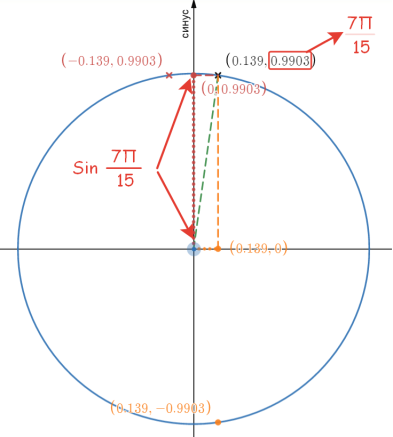 Найти значение выражения  .Вычислите      Выразите в радианах и отметьте точку на числовой окружности  . Определите знак .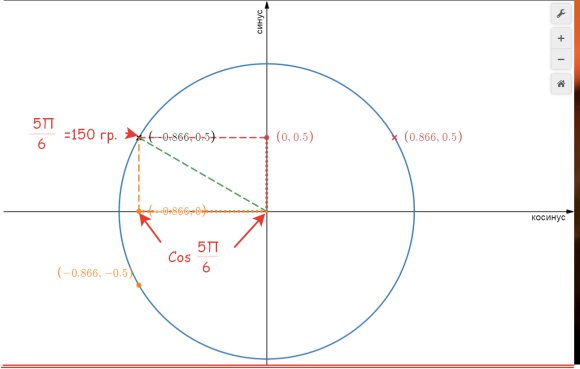 Найдите значения выражения   .Вычислите      Вычислить, представив аргумент в виде разности  .Выполните действия над комплексными числами   Вычислите      -2Определите знак выражения , если  Найти значение выражения .Вычислите      Вычислите  , если Изобразите на плоскости заданные комплексные числа Z1 = 4i;   Z2 = 3 + i;   Z4= - 2 -5i.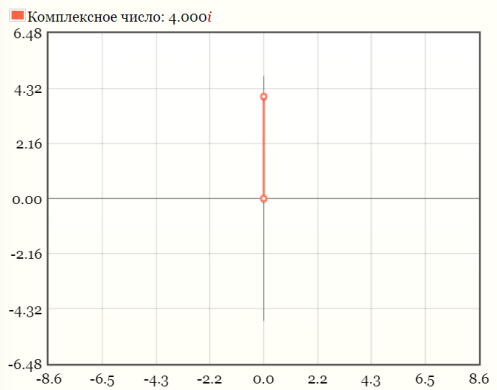 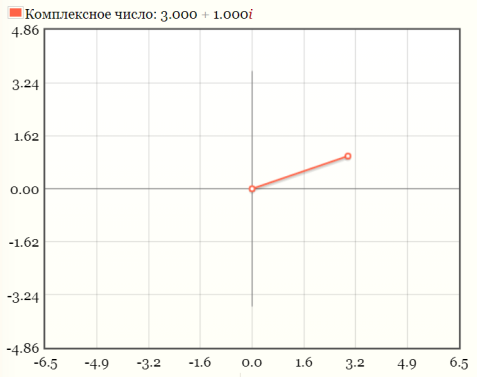 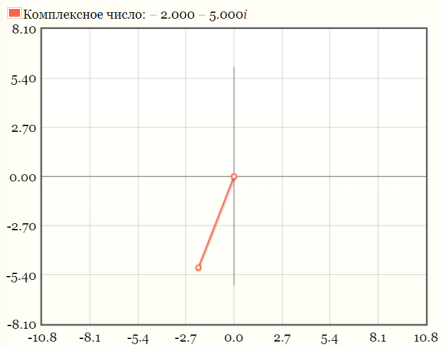 Вычислить      .Вычислите, используя формулы приведенияВыяснить каким числом (рациональным или иррациональным) является числовое значение выражения  .Вычислите Вычислите      .Выполните деление комплексных чисел  Вычислить      Вычислить  .Выполните сложение комплексных чисел   ,Вычислить      .Вычислить  .Найдите значение выражения  Вычислить      Решить тригонометрическое  уравнение  .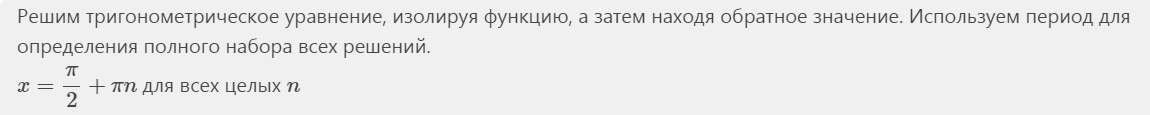 